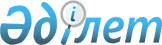 "Қазақстан Республикасы Ұлттық экономика министрлігі Статистика комитетінің аумақтық органдары туралы ережелерді бекіту жөнінде" Қазақстан Республикасы Ұлттық экономика министрлігінің Статистика комитеті төрағасының 2014 жылғы 15 қазандағы № 13 бұйрығына өзгерістер мен толықтырулар енгізу туралы
					
			Күшін жойған
			
			
		
					Қазақстан Республикасы Ұлттық экономика министрлігі Статистика комитеті төрағасының 2016 жылғы 6 қыркүйектегі № 185 бұйрығы. Күші жойылды - Қазақстан Республикасы Ұлттық экономика министрлігі Статистика комитеті Төрағасының 2020 жылғы 3 шілдедегі № 86 бұйрығымен
      Ескерту. Бұйрықтың күші жойылды - ҚР Ұлттық экономика министрлігі Статистика комитеті Төрағасының 03.07.2020 № 86 бұйрығымен.
      "Құқықтық актілер туралы" 2016 жылғы 6 сәуірдегі Қазақстан Республикасы Заңының 44-бабы 2-тармағының 3) тармақшасына сәйкес БҰЙЫРАМЫН:
      1. "Қазақстан Республикасы Ұлттық экономика министрлігі Статистика комитетінің аумақтық органдары туралы ережелерді бекіту жөнінде" Қазақстан Республикасы Ұлттық экономика министрлігінің Статистика комитеті төрағасының 2014 жылғы 15 қазандағы № 13 бұйрығына (Қазақстан Республикасы Әділет министрлігінде 2014 жылғы 27 қазанда №9834 болып тіркелген, "Әділет" ақпараттық-құқықтық жүйесінде 2014 жылғы 24 қазанда жарияланған) мынадай өзгерістер мен толықтырулар енгізілсін: 
      көрсетілген бұйрықпен бекітілген Қазақстан Республикасы Ұлттық экономика министрлігінің Статистика комитеті Ақмола облысының Статистика департаменті туралы ережеде:
      14-тармақта:
      7) тармақша мынадай редакцияда жазылсын: 
      "7) мемлекеттік статистика саласындағы Қазақстан Республикасы заңдарының, Қазақстан Республикасының Президенті жарлықтарының және Қазақстан Республикасының Үкіметі қаулыларының талаптарын сақтау тұрғысындағы тексерулерді қоспағанда, мемлекеттік статистика саласында респонденттерге қатысты мемлекеттік бақылауды жүзеге асырады;";
      мынадай мазмұндағы 7-1), 7-2), 7-3), 7-4), және 7-5) тармақшалармен толықтырылсын:
      "7-1) ұлттық санақтарды жүргізеді; 
      7-2) әкімшілік дереккөздерге қатысты тексерудің және бақылаудың өзге де нысандарын жүргізу құқығымен мемлекеттік статистика саласындағы мемлекеттік бақылауды жүзеге асырады;
      7-3) шаруашылық бойынша есепке алу деректерiнiң анықтығына нақтылау жүргізеді;
      7-4) уәкілетті органның ресми дереккөздерден алған деректерін мониторингілеуді, талдауды және оларды салыстыруды жүзеге асырады;
      7-5) респонденттер мен үй шаруашылықтары ұсынған деректерді қоспағанда, алғашқы статистикалық деректерді тіркеуді жүргізеді;
      15-тармақ мынадай мазмұндағы абзацтармен толықтырылсын:
      "дербес деректерді қамтитын базаға иелік ету, пайдалану және билік ету;
      байланыс операторларынан респонденттер бойынша байланыс деректерін алу;";
      көрсетілген бұйрықпен бекітілген Қазақстан Республикасы Ұлттық экономика министрлігінің Статистика комитеті Ақтөбе облысының Статистика департаменті туралы ережеде:
      14-тармақта:
      7) тармақша мынадай редакцияда жазылсын: 
      "7) мемлекеттік статистика саласындағы Қазақстан Республикасы заңдарының, Қазақстан Республикасының Президенті жарлықтарының және Қазақстан Республикасының Үкіметі қаулыларының талаптарын сақтау тұрғысындағы тексерулерді қоспағанда, мемлекеттік статистика саласында респонденттерге қатысты мемлекеттік бақылауды жүзеге асырады;";
      мынадай мазмұндағы 7-1), 7-2), 7-3), 7-4), және 7-5) тармақшалармен толықтырылсын: 
      "7-1) ұлттық санақтарды жүргізеді;
      7-2) әкімшілік дереккөздерге қатысты тексерудің және бақылаудың өзге де нысандарын жүргізу құқығымен мемлекеттік статистика саласындағы мемлекеттік бақылауды жүзеге асырады;
      7-3) шаруашылық бойынша есепке алу деректерiнiң анықтығына нақтылау жүргізеді;
      7-4) уәкілетті органның ресми дереккөздерден алған деректерін мониторингілеуді, талдауды және оларды салыстыруды жүзеге асырады; 
      7-5) респонденттер мен үй шаруашылықтары ұсынған деректерді қоспағанда, алғашқы статистикалық деректерді тіркеуді жүргізеді; 
      15-тармақ мынадай мазмұндағы абзацтармен толықтырылсын: 
      "дербес деректерді қамтитын базаға иелік ету, пайдалану және билік ету;
      байланыс операторларынан респонденттер бойынша байланыс деректерін алу;";
      көрсетілген бұйрықпен бекітілген Қазақстан Республикасы Ұлттық экономика министрлігінің Статистика комитеті Алматы облысының Статистика департаменті туралы ережеде:
      14-тармақта:
      7) тармақша мынадай редакцияда жазылсын: 
      "7) мемлекеттік статистика саласындағы Қазақстан Республикасы заңдарының, Қазақстан Республикасының Президенті жарлықтарының және Қазақстан Республикасының Үкіметі қаулыларының талаптарын сақтау тұрғысындағы тексерулерді қоспағанда, мемлекеттік статистика саласында респонденттерге қатысты мемлекеттік бақылауды жүзеге асырады;";
      мынадай мазмұндағы 7-1), 7-2), 7-3), 7-4), және 7-5) тармақшалармен толықтырылсын:
      "7-1) ұлттық санақтарды жүргізеді; 
      7-2) әкімшілік дереккөздерге қатысты тексерудің және бақылаудың өзге де нысандарын жүргізу құқығымен мемлекеттік статистика саласындағы мемлекеттік бақылауды жүзеге асырады;
      7-3) шаруашылық бойынша есепке алу деректерiнiң анықтығына нақтылау жүргізеді;
      7-4) уәкілетті органның ресми дереккөздерден алған деректерін мониторингілеуді, талдауды және оларды салыстыруды жүзеге асырады; 
      7-5) респонденттер мен үй шаруашылықтары ұсынған деректерді қоспағанда, алғашқы статистикалық деректерді тіркеуді жүргізеді;
      15-тармақ мынадай мазмұндағы абзацтармен толықтырылсын:
      "дербес деректерді қамтитын базаға иелік ету, пайдалану және билік ету;
      байланыс операторларынан респонденттер бойынша байланыс деректерін алу;";
      көрсетілген бұйрықпен бекітілген Қазақстан Республикасы Ұлттық экономика министрлігінің Статистика комитеті Атырау облысының Статистика департаменті туралы ережеде:
      14-тармақта:
      7) тармақша мынадай редакцияда жазылсын: 
      "7) мемлекеттік статистика саласындағы Қазақстан Республикасы заңдарының, Қазақстан Республикасының Президенті жарлықтарының және Қазақстан Республикасының Үкіметі қаулыларының талаптарын сақтау тұрғысындағы тексерулерді қоспағанда, мемлекеттік статистика саласында респонденттерге қатысты мемлекеттік бақылауды жүзеге асырады;";
      мынадай мазмұндағы 7-1), 7-2), 7-3), 7-4), және 7-5) тармақшалармен толықтырылсын:
      "7-1) ұлттық санақтарды жүргізеді;
      7-2) әкімшілік дереккөздерге қатысты тексерудің және бақылаудың өзге де нысандарын жүргізу құқығымен мемлекеттік статистика саласындағы мемлекеттік бақылауды жүзеге асырады;
      7-3) шаруашылық бойынша есепке алу деректерiнiң анықтығына нақтылау жүргізеді;
      7-4) уәкілетті органның ресми дереккөздерден алған деректерін мониторингілеуді, талдауды және оларды салыстыруды жүзеге асырады; 
      7-5) респонденттер мен үй шаруашылықтары ұсынған деректерді қоспағанда, алғашқы статистикалық деректерді тіркеуді жүргізеді;
      15-тармақ мынадай мазмұндағы абзацтармен толықтырылсын:
      "дербес деректерді қамтитын базаға иелік ету, пайдалану және билік ету;
      байланыс операторларынан респонденттер бойынша байланыс деректерін алу;";
      көрсетілген бұйрықпен бекітілген Қазақстан Республикасы Ұлттық экономика министрлігінің Статистика комитеті Шығыс Қазақстан облысының Статистика департаменті туралы ережеде:
      14-тармақта:
      7) тармақша мынадай редакцияда жазылсын: 
      "7) мемлекеттік статистика саласындағы Қазақстан Республикасы заңдарының, Қазақстан Республикасының Президенті жарлықтарының және Қазақстан Республикасының Үкіметі қаулыларының талаптарын сақтау тұрғысындағы тексерулерді қоспағанда, мемлекеттік статистика саласында респонденттерге қатысты мемлекеттік бақылауды жүзеге асырады;";
      мынадай мазмұндағы 7-1), 7-2), 7-3), 7-4), және 7-5) тармақшалармен толықтырылсын: 
      "7-1) ұлттық санақтарды жүргізеді; 
      7-2) әкімшілік дереккөздерге қатысты тексерудің және бақылаудың өзге де нысандарын жүргізу құқығымен мемлекеттік статистика саласындағы мемлекеттік бақылауды жүзеге асырады;
      7-3) шаруашылық бойынша есепке алу деректерiнiң анықтығына нақтылау жүргізеді;
      7-4) уәкілетті органның ресми дереккөздерден алған деректерін мониторингілеуді, талдауды және оларды салыстыруды жүзеге асырады;
      7-5) респонденттер мен үй шаруашылықтары ұсынған деректерді қоспағанда, алғашқы статистикалық деректерді тіркеуді жүргізеді;
      15-тармақ мынадай мазмұндағы абзацтармен толықтырылсын:
      "дербес деректерді қамтитын базаға иелік ету, пайдалану және билік ету;
      байланыс операторларынан респонденттер бойынша байланыс деректерін алу;";
      көрсетілген бұйрықпен бекітілген Қазақстан Республикасы Ұлттық экономика министрлігінің Статистика комитеті Жамбыл облысының Статистика департаменті туралы ережеде:
      14-тармақта:
      7) тармақша мынадай редакцияда жазылсын:
      "7) мемлекеттік статистика саласындағы Қазақстан Республикасы заңдарының, Қазақстан Республикасының Президенті жарлықтарының және Қазақстан Республикасының Үкіметі қаулыларының талаптарын сақтау тұрғысындағы тексерулерді қоспағанда, мемлекеттік статистика саласында респонденттерге қатысты мемлекеттік бақылауды жүзеге асырады;";
      мынадай мазмұндағы 7-1), 7-2), 7-3), 7-4), және 7-5) тармақшалармен толықтырылсын:
      "7-1) ұлттық санақтарды жүргізеді; 
      7-2) әкімшілік дереккөздерге қатысты тексерудің және бақылаудың өзге де нысандарын жүргізу құқығымен мемлекеттік статистика саласындағы мемлекеттік бақылауды жүзеге асырады;
      7-3) шаруашылық бойынша есепке алу деректерiнiң анықтығына нақтылау жүргізеді;
      7-4) уәкілетті органның ресми дереккөздерден алған деректерін мониторингілеуді, талдауды және оларды салыстыруды жүзеге асырады; 
      7-5) респонденттер мен үй шаруашылықтары ұсынған деректерді қоспағанда, алғашқы статистикалық деректерді тіркеуді жүргізеді;
      15-тармақ мынадай мазмұндағы абзацтармен толықтырылсын:
      "дербес деректерді қамтитын базаға иелік ету, пайдалану және билік ету;
      байланыс операторларынан респонденттер бойынша байланыс деректерін алу;";
      көрсетілген бұйрықпен бекітілген Қазақстан Республикасы Ұлттық экономика министрлігінің Статистика комитеті Батыс Қазақстан облысының Статистика департаменті туралы ережеде:
      14-тармақта:
      7) тармақша мынадай редакцияда жазылсын:
      "7) мемлекеттік статистика саласындағы Қазақстан Республикасы заңдарының, Қазақстан Республикасының Президенті жарлықтарының және Қазақстан Республикасының Үкіметі қаулыларының талаптарын сақтау тұрғысындағы тексерулерді қоспағанда, мемлекеттік статистика саласында респонденттерге қатысты мемлекеттік бақылауды жүзеге асырады;";
      мынадай мазмұндағы 7-1), 7-2), 7-3), 7-4), және 7-5) тармақшалармен толықтырылсын:
      "7-1) ұлттық санақтарды жүргізеді; 
      7-2) әкімшілік дереккөздерге қатысты тексерудің және бақылаудың өзге де нысандарын жүргізу құқығымен мемлекеттік статистика саласындағы мемлекеттік бақылауды жүзеге асырады;
      7-3) шаруашылық бойынша есепке алу деректерiнiң анықтығына нақтылау жүргізеді;
      7-4) уәкілетті органның ресми дереккөздерден алған деректерін мониторингілеуді, талдауды және оларды салыстыруды жүзеге асырады;
      7-5) респонденттер мен үй шаруашылықтары ұсынған деректерді қоспағанда, алғашқы статистикалық деректерді тіркеуді жүргізеді;
      15-тармақ мынадай мазмұндағы абзацтармен толықтырылсын:
      "дербес деректерді қамтитын базаға иелік ету, пайдалану және билік ету;
      байланыс операторларынан респонденттер бойынша байланыс деректерін алу;";
      көрсетілген бұйрықпен бекітілген Қазақстан Республикасы Ұлттық экономика министрлігінің Статистика комитеті Қарағанды облысының Статистика департаменті туралы ережеде:
      14-тармақта:
      7) тармақша мынадай редакцияда жазылсын:
      "7) мемлекеттік статистика саласындағы Қазақстан Республикасы заңдарының, Қазақстан Республикасының Президенті жарлықтарының және Қазақстан Республикасының Үкіметі қаулыларының талаптарын сақтау тұрғысындағы тексерулерді қоспағанда, мемлекеттік статистика саласында респонденттерге қатысты мемлекеттік бақылауды жүзеге асырады;";
      мынадай мазмұндағы 7-1), 7-2), 7-3), 7-4), және 7-5) тармақшалармен толықтырылсын:
      "7-1) ұлттық санақтарды жүргізеді;
      7-2) әкімшілік дереккөздерге қатысты тексерудің және бақылаудың өзге де нысандарын жүргізу құқығымен мемлекеттік статистика саласындағы мемлекеттік бақылауды жүзеге асырады;
      7-3) шаруашылық бойынша есепке алу деректерiнiң анықтығына нақтылау жүргізеді;
      7-4) уәкілетті органның ресми дереккөздерден алған деректерін мониторингілеуді, талдауды және оларды салыстыруды жүзеге асырады; 
      7-5) респонденттер мен үй шаруашылықтары ұсынған деректерді қоспағанда, алғашқы статистикалық деректерді тіркеуді жүргізеді;
      15-тармақ мынадай мазмұндағы абзацтармен толықтырылсын:
      "дербес деректерді қамтитын базаға иелік ету, пайдалану және билік ету;
      байланыс операторларынан респонденттер бойынша байланыс деректерін алу;";
      көрсетілген бұйрықпен бекітілген Қазақстан Республикасы Ұлттық экономика министрлігінің Статистика комитеті Қызылорда облысының Статистика департаменті туралы ережеде:
      14-тармақта:
      7) тармақша мынадай редакцияда жазылсын: 
      "7)мемлекеттік статистика саласындағы Қазақстан Республикасы заңдарының, Қазақстан Республикасының Президенті жарлықтарының және Қазақстан Республикасының Үкіметі қаулыларының талаптарын сақтау тұрғысындағы тексерулерді қоспағанда, мемлекеттік статистика саласында респонденттерге қатысты мемлекеттік бақылауды жүзеге асырады;";
      мынадай мазмұндағы 7-1), 7-2), 7-3), 7-4), және 7-5) тармақшалармен толықтырылсын:
      "7-1) ұлттық санақтарды жүргізеді;
      7-2) әкімшілік дереккөздерге қатысты тексерудің және бақылаудың өзге де нысандарын жүргізу құқығымен мемлекеттік статистика саласындағы мемлекеттік бақылауды жүзеге асырады;
      7-3) шаруашылық бойынша есепке алу деректерiнiң анықтығына нақтылау жүргізеді;
      7-4) уәкілетті органның ресми дереккөздерден алған деректерін мониторингілеуді, талдауды және оларды салыстыруды жүзеге асырады;
      7-5) респонденттер мен үй шаруашылықтары ұсынған деректерді қоспағанда, алғашқы статистикалық деректерді тіркеуді жүргізеді;
      15-тармақ мынадай мазмұндағы абзацтармен толықтырылсын:
      "дербес деректерді қамтитын базаға иелік ету, пайдалану және билік ету;
      байланыс операторларынан респонденттер бойынша байланыс деректерін алу;";
      көрсетілген бұйрықпен бекітілген Қазақстан Республикасы Ұлттық экономика министрлігінің Статистика комитеті Қостанай облысының Статистика департаменті туралы ережеде:
      14-тармақта:
      7) тармақша мынадай редакцияда жазылсын:
      "7) мемлекеттік статистика саласындағы Қазақстан Республикасы заңдарының, Қазақстан Республикасының Президенті жарлықтарының және Қазақстан Республикасының Үкіметі қаулыларының талаптарын сақтау тұрғысындағы тексерулерді қоспағанда, мемлекеттік статистика саласында респонденттерге қатысты мемлекеттік бақылауды жүзеге асырады;";
      мынадай мазмұндағы 7-1), 7-2), 7-3), 7-4), және 7-5) тармақшалармен толықтырылсын:
      "7-1) ұлттық санақтарды жүргізеді;
      7-2) әкімшілік дереккөздерге қатысты тексерудің және бақылаудың өзге де нысандарын жүргізу құқығымен мемлекеттік статистика саласындағы мемлекеттік бақылауды жүзеге асырады;
      7-3) шаруашылық бойынша есепке алу деректерiнiң анықтығына нақтылау жүргізеді;
      7-4) уәкілетті органның ресми дереккөздерден алған деректерін мониторингілеуді, талдауды және оларды салыстыруды жүзеге асырады;
      7-5) респонденттер мен үй шаруашылықтары ұсынған деректерді қоспағанда, алғашқы статистикалық деректерді тіркеуді жүргізеді;
      15-тармақ мынадай мазмұндағы абзацтармен толықтырылсын:
      "дербес деректерді қамтитын базаға иелік ету, пайдалану және билік ету;
      байланыс операторларынан респонденттер бойынша байланыс деректерін алу;";
      көрсетілген бұйрықпен бекітілген Қазақстан Республикасы Ұлттық экономика министрлігінің Статистика комитеті Маңғыстау облысының Статистика департаменті туралы ережеде:
      14-тармақта:
      7) тармақша мынадай редакцияда жазылсын: 
      "7) мемлекеттік статистика саласындағы Қазақстан Республикасы заңдарының, Қазақстан Республикасының Президенті жарлықтарының және Қазақстан Республикасының Үкіметі қаулыларының талаптарын сақтау тұрғысындағы тексерулерді қоспағанда, мемлекеттік статистика саласында респонденттерге қатысты мемлекеттік бақылауды жүзеге асырады;";
      мынадай мазмұндағы 7-1), 7-2), 7-3), 7-4), және 7-5) тармақшалармен толықтырылсын:
      "7-1) ұлттық санақтарды жүргізеді;
      7-2) әкімшілік дереккөздерге қатысты тексерудің және бақылаудың өзге де нысандарын жүргізу құқығымен мемлекеттік статистика саласындағы мемлекеттік бақылауды жүзеге асырады;
      7-3) шаруашылық бойынша есепке алу деректерiнiң анықтығына нақтылау жүргізеді;
      7-4) уәкілетті органның ресми дереккөздерден алған деректерін мониторингілеуді, талдауды және оларды салыстыруды жүзеге асырады;
      7-5) респонденттер мен үй шаруашылықтары ұсынған деректерді қоспағанда, алғашқы статистикалық деректерді тіркеуді жүргізеді;
      15-тармақ мынадай мазмұндағы абзацтармен толықтырылсын:
      "дербес деректерді қамтитын базаға иелік ету, пайдалану және билік ету;
      байланыс операторларынан респонденттер бойынша байланыс деректерін алу;";
      көрсетілген бұйрықпен бекітілген Қазақстан Республикасы Ұлттық экономика министрлігінің Статистика комитеті Павлодар облысының Статистика департаменті туралы ережеде:
      14-тармақта:
      7) тармақша мынадай редакцияда жазылсын:
      "7) мемлекеттік статистика саласындағы Қазақстан Республикасы заңдарының, Қазақстан Республикасының Президенті жарлықтарының және Қазақстан Республикасының Үкіметі қаулыларының талаптарын сақтау тұрғысындағы тексерулерді қоспағанда, мемлекеттік статистика саласында респонденттерге қатысты мемлекеттік бақылауды жүзеге асырады;";
      мынадай мазмұндағы 7-1), 7-2), 7-3), 7-4), және 7-5) тармақшалармен толықтырылсын:
      "7-1) ұлттық санақтарды жүргізеді;
      7-2) әкімшілік дереккөздерге қатысты тексерудің және бақылаудың өзге де нысандарын жүргізу құқығымен мемлекеттік статистика саласындағы мемлекеттік бақылауды жүзеге асырады;
      7-3) шаруашылық бойынша есепке алу деректерiнiң анықтығына нақтылау жүргізеді;
      7-4) уәкілетті органның ресми дереккөздерден алған деректерін мониторингілеуді, талдауды және оларды салыстыруды жүзеге асырады;
      7-5) респонденттер мен үй шаруашылықтары ұсынған деректерді қоспағанда, алғашқы статистикалық деректерді тіркеуді жүргізеді;
      15-тармақ мынадай мазмұндағы абзацтармен толықтырылсын:
      "дербес деректерді қамтитын базаға иелік ету, пайдалану және билік ету;
      байланыс операторларынан респонденттер бойынша байланыс деректерін алу;";
      көрсетілген бұйрықпен бекітілген Қазақстан Республикасы Ұлттық экономика министрлігінің Статистика комитеті Солтүстiк Қазақстан облысының Статистика департаменті туралы ережеде:
      14-тармақта:
      7) тармақша мынадай редакцияда жазылсын:
      "7) мемлекеттік статистика саласындағы Қазақстан Республикасы заңдарының, Қазақстан Республикасының Президенті жарлықтарының және Қазақстан Республикасының Үкіметі қаулыларының талаптарын сақтау тұрғысындағы тексерулерді қоспағанда, мемлекеттік статистика саласында респонденттерге қатысты мемлекеттік бақылауды жүзеге асырады;";
      мынадай мазмұндағы 7-1), 7-2), 7-3), 7-4), және 7-5) тармақшалармен толықтырылсын:
      "7-1) ұлттық санақтарды жүргізеді;
      7-2) әкімшілік дереккөздерге қатысты тексерудің және бақылаудың өзге де нысандарын жүргізу құқығымен мемлекеттік статистика саласындағы мемлекеттік бақылауды жүзеге асырады;
      7-3) шаруашылық бойынша есепке алу деректерiнiң анықтығына нақтылау жүргізеді;
      7-4) уәкілетті органның ресми дереккөздерден алған деректерін мониторингілеуді, талдауды және оларды салыстыруды жүзеге асырады; 
      7-5) респонденттер мен үй шаруашылықтары ұсынған деректерді қоспағанда, алғашқы статистикалық деректерді тіркеуді жүргізеді;
      15-тармақ мынадай мазмұндағы абзацтармен толықтырылсын:
      "дербес деректерді қамтитын базаға иелік ету, пайдалану және билік ету;
      байланыс операторларынан респонденттер бойынша байланыс деректерін алу;";
      көрсетілген бұйрықпен бекітілген Қазақстан Республикасы Ұлттық экономика министрлігінің Статистика комитеті Оңтүстiк Қазақстан облысының Статистика департаменті туралы ережеде:
      14-тармақта:
      7) тармақша мынадай редакцияда жазылсын:
      "7)мемлекеттік статистика саласындағы Қазақстан Республикасы заңдарының, Қазақстан Республикасының Президенті жарлықтарының және Қазақстан Республикасының Үкіметі қаулыларының талаптарын сақтау тұрғысындағы тексерулерді қоспағанда, мемлекеттік статистика саласында респонденттерге қатысты мемлекеттік бақылауды жүзеге асырады;";
      мынадай мазмұндағы 7-1), 7-2), 7-3), 7-4), және 7-5) тармақшалармен толықтырылсын:
      "7-1) ұлттық санақтарды жүргізеді;
      7-2) әкімшілік дереккөздерге қатысты тексерудің және бақылаудың өзге де нысандарын жүргізу құқығымен мемлекеттік статистика саласындағы мемлекеттік бақылауды жүзеге асырады;
      7-3) шаруашылық бойынша есепке алу деректерiнiң анықтығына нақтылау жүргізеді;
      7-4) уәкілетті органның ресми дереккөздерден алған деректерін мониторингілеуді, талдауды және оларды салыстыруды жүзеге асырады;
      7-5) респонденттер мен үй шаруашылықтары ұсынған деректерді қоспағанда, алғашқы статистикалық деректерді тіркеуді жүргізеді;
      15-тармақ мынадай мазмұндағы абзацтармен толықтырылсын:
      "дербес деректерді қамтитын базаға иелік ету, пайдалану және билік ету;
      байланыс операторларынан респонденттер бойынша байланыс деректерін алу;";
      көрсетілген бұйрықпен бекітілген Қазақстан Республикасы Ұлттық экономика министрлігінің Статистика комитеті Астана қаласының Статистика департаменті туралы ережеде:
      14-тармақта:
      7) тармақша мынадай редакцияда жазылсын:
      "7) мемлекеттік статистика саласындағы Қазақстан Республикасы заңдарының, Қазақстан Республикасының Президенті жарлықтарының және Қазақстан Республикасының Үкіметі қаулыларының талаптарын сақтау тұрғысындағы тексерулерді қоспағанда, мемлекеттік статистика саласында респонденттерге қатысты мемлекеттік бақылауды жүзеге асырады;";
      мынадай мазмұндағы 7-1), 7-2), 7-3), 7-4), және 7-5) тармақшалармен толықтырылсын:
      "7-1) ұлттық санақтарды жүргізеді;
      7-2) әкімшілік дереккөздерге қатысты тексерудің және бақылаудың өзге де нысандарын жүргізу құқығымен мемлекеттік статистика саласындағы мемлекеттік бақылауды жүзеге асырады;
      7-3) шаруашылық бойынша есепке алу деректерiнiң анықтығына нақтылау жүргізеді;
      7-4) уәкілетті органның ресми дереккөздерден алған деректерін мониторингілеуді, талдауды және оларды салыстыруды жүзеге асырады;
      7-5) респонденттер мен үй шаруашылықтары ұсынған деректерді қоспағанда, алғашқы статистикалық деректерді тіркеуді жүргізеді;
      15-тармақ мынадай мазмұндағы абзацтармен толықтырылсын:
      "дербес деректерді қамтитын базаға иелік ету, пайдалану және билік ету;
      байланыс операторларынан респонденттер бойынша байланыс деректерін алу;";
      көрсетілген бұйрықпен бекітілген Қазақстан Республикасы Ұлттық экономика министрлігінің Статистика комитеті Алматы қаласының Статистика департаменті туралы ережеде:
      14-тармақта:
      7) тармақша мынадай редакцияда жазылсын:
      "7) мемлекеттік статистика саласындағы Қазақстан Республикасы заңдарының, Қазақстан Республикасының Президенті жарлықтарының және Қазақстан Республикасының Үкіметі қаулыларының талаптарын сақтау тұрғысындағы тексерулерді қоспағанда, мемлекеттік статистика саласында респонденттерге қатысты мемлекеттік бақылауды жүзеге асырады;";
      мынадай мазмұндағы 7-1), 7-2), 7-3), 7-4), және 7-5) тармақшалармен толықтырылсын:
      "7-1) ұлттық санақтарды жүргізеді;
      7-2) әкімшілік дереккөздерге қатысты тексерудің және бақылаудың өзге де нысандарын жүргізу құқығымен мемлекеттік статистика саласындағы мемлекеттік бақылауды жүзеге асырады;
      7-3) шаруашылық бойынша есепке алу деректерiнiң анықтығына нақтылау жүргізеді;
      7-4) уәкілетті органның ресми дереккөздерден алған деректерін мониторингілеуді, талдауды және оларды салыстыруды жүзеге асырады;
      7-5) респонденттер мен үй шаруашылықтары ұсынған деректерді қоспағанда, алғашқы статистикалық деректерді тіркеуді жүргізеді;
      15-тармақ мынадай мазмұндағы абзацтармен толықтырылсын:
      "дербес деректерді қамтитын базаға иелік ету, пайдалану және билік ету;
      байланыс операторларынан респонденттер бойынша байланыс деректерін алу;";
      2. Қазақстан Республикасы Ұлттық экономика министрлігінің Статистика комитетінің Заң басқармасы Қазақстан Республикасының заңнамасында белгіленген тәртіппен:
      1) осы бұйрыққа қол қойылған сәттен бастап күнтізбелік он күн ішінде оның баспа және электрондық түрдегі көшірмелерінің мерзімді баспасөз басылымдарында және "Әділет" ақпараттық-құқықтық жүйесінде ресми жариялауға, сондай-ақ Қазақстан Республикасы нормативтік құқықтық актілерінің эталондық бақылау банкіне енгізу үшін Республикалық құқықтық ақпарат орталығына жіберілуін;
      2) осы бұйрықтың Қазақстан Республикасы Ұлттық экономика министрлігі Статистика комитетінің интернет-ресурсында орналастырылуын;
      3) Қазақстан Республикасы Ұлттық экономика министрлігі Статистика комитетінің аумақтық органдарына басшылыққа алу және орындау үшін жолдауды қамтамасыз етсін.
      3. Қазақстан Республикасы Ұлттық экономика министрлігі Статистика комитетінің аумақтық органдары орындау туралы бір айлық мерзім ішінде Қазақстан Республикасы Ұлттық экономика министрлігі Статистика комитетін ақпараттандыра отырып, белгіленген мерзімде осы бұйрықтан туындайтын өзге де шараларды қабылдасын.
      4. Осы бұйрықтың орындалуын бақылауды өзіме қалдырамын.
      5. Осы бұйрық алғашқы ресми жарияланған күнінен кейін қолданысқа енгізіледі.
					© 2012. Қазақстан Республикасы Әділет министрлігінің «Қазақстан Республикасының Заңнама және құқықтық ақпарат институты» ШЖҚ РМК
				
Қазақстан Республикасы
Ұлттық экономика министрлігі
Статистика комитетінің төрағасы
Н. Айдапкелов